Seznam učnega gradiva in potrebščin za šolsko leto 2023/2024razredUčbenike in berilo si učenci lahko izposodijo v učbeniškem skladu.Naslednje delovne zvezke nabavite starši:Naslednje zvezke nabavite starši:Naslednje potrebščine nabavite starši:Material pri predmetu tehnika in tehnologija nabavi učiteljica, starši prispevajo 13 evrov. Znesek se zaračuna na položnici za prehrano v septembru 2023.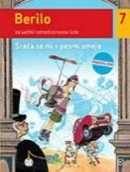 B. Golob, M. Honzak, M. Mohor et al.: BERILO 7  SREČA SE MI V PESMI SMEJE, berilo za 7. razred, prenovljen, založba MKZ, količina: 1, EAN: 9789610108313Slovenščina20,90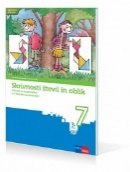 J. Berk, J. Draksler, M. Robič: SKRIVNOSTI ŠTEVIL IN OBLIK 7, učbenik za matematiko, prenova 2012, založba ROKUS-KLETT, količina: 1, EAN: 9789612712228Matematika18,20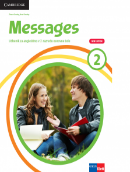 D. Goodey, N. Goodey: MESSAGES 2, NEW EDITION, učbenik za angleščino, slovenska izdaja, založba ROKUS-KLETT, količina: 1, EAN: 9789612716721Angleščina19,80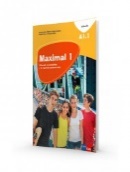 G. Motta et al.: MAXIMAL 1, učbenik za nemščino, založba ROKUS-KLETT, količina: 1, EAN: 9789612717766Nemščina kot drugi tuji jezik19,00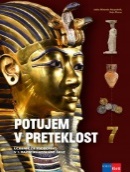 J. Razpotnik, A. Plazar: POTUJEM V PRETEKLOST 7, učbenik za zgodovino v 7. razredu, založba ROKUS-KLETT, količina: 1, EAN: 9789612719395Zgodovina21,00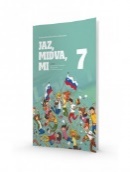 E. Tawitian, D. G. Mahmoud, M. Zupančič: JAZ, MIDVA, MI 7, učbenik za domovinsko in državljanko kulturo ter etiko, založba ROKUS-KLETT, količina: 1, EAN: 9789612718541Domovinska in državljanska kultura in etika15,90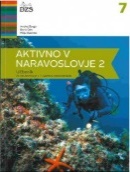 A. Šorgo, B. Čeh, M. Slavinec: AKTIVNO V NARAVOSLOVJE 2, učbenik za naravoslovje v 7. razredu, založba DZS, količina: 1, EAN: 9789610202523Naravoslovje16,90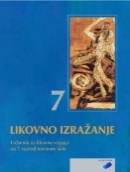 T. Tacol, Č. Frelih, J. Muhovič: LIKOVNO IZRAŽANJE 7, učbenik, prenovljen, založba DEBORA, količina: 1, EAN: 9789616525794Likovna umetnost19,50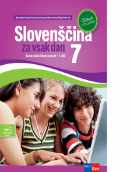 D. Kapko, N. Cajhen, N. Drusany, M. B. Turk et al: SLOVENŠČINA ZA VSAK DAN 7 - IZDAJA S PLUSOM, samostojni delovni zvezek za slovenščino, založba ROKUS-KLETT, količina: 1, EAN: 9789612716608Slovenščina18,80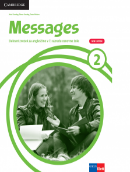 D. Goodey, N. Goodey: MESSAGES 2, NEW EDITION, delovni zvezek za angleščino, slovenska izdaja, založba ROKUS-KLETT, količina: 1, EAN: 9789612716714Angleščina18,80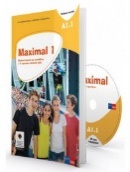 G. Motta et al.: MAXIMAL 1, delovni zvezek za nemščino, založba ROKUS-KLETT, količina: 1, EAN: 9789612920012Nemščina kot drugi tuji jezik20,00GEOGRAFIJA 7, samostojni delovni zvezek, 2. izdaja, založba MKZ, količina: 1, EAN: 9789610168058Geografija14,90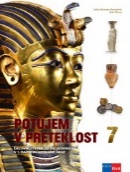 J. Razpotnik, A. Plazar: POTUJEM V PRETEKLOST 7, delovni zvezek za zgodovino v 7. razredu, založba ROKUS-KLETT, količina: 1, EAN: 9789612719388Zgodovina18,50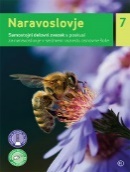 I. Tomažič. S. Žigon, P. Š. Kavčič: NARAVOSLOVJE 7, samostojni delovni zvezek s poskusi, založba MKZ, količina: 1, EAN: 9789610153467Naravoslovje15,90ZVEZEK, veliki A4, 50-listni, črtasti, količina: 1SlovenščinaZVEZEK, veliki A4, 50-listni, mali karo, količina: 1MatematikaZVEZEK, veliki A4, 50-listni, črtasti, količina: 1AngleščinaZVEZEK, veliki A4, 50-listni, črtasti, količina: 1Nemščina kot drugi tuji jezikZVEZEK, veliki A4, 50-listni, črtasti, količina: 1GeografijaZVEZEK, veliki A4, 50-listni, črtasti, količina: 1ZgodovinaZVEZEK, veliki A4, 50-listni, črtasti, količina: 1Domovinska in državljanska kultura in etikaZVEZEK, veliki A4, 50-listni, črtasti, količina: 1NaravoslovjeZVEZEK, veliki A4, 50-listni, brezčrtni, s črtalnikom, količina: 1Tehnika in tehnologijaZVEZEK, veliki A4, 50-listni, črtasti, količina: 1Glasbena umetnostNALIVNO PERO, količina: 1SlovenščinaSVINČNIK, trdota HB, količina: 1MatematikaRAVNILO GEOTRIKOTNIK, količina: 1MatematikaŠESTILO, količina: 1MatematikaRADIRKA, količina: 1MatematikaŠILČEK, količina: 1MatematikaSVINČNIK, trdota HB, količina: 2Tehnika in tehnologijaRAVNILO GEOTRIKOTNIK, količina: 1Tehnika in tehnologijaVOŠČENKE, količina: 1Likovna umetnostTEMPERA BARVE AERO, 12 kos, 7,5ml, v kovinski škatli, količina: 1Likovna umetnostGRAFITNI SVINČNIK, trdota 3B, količina: 1Likovna umetnostŠKARJE, količina: 1Likovna umetnostNOŽKI ZA LINOREZ, 5 kos, z držalom in PVC škatlico, količina: 1Likovna umetnostLINOLEJ, A4 (210 x 297 mm), količina: 1Likovna umetnostPALETA, za mešanje barv, količina: 1Likovna umetnostČOPIČI, ploščati št. 10, 14, 18; okrogla št. 6, 8, količina: 1Likovna umetnostLIKOVNA MAPA  6 7 8 9, za 6., 7., 8. in 9. razred, količina: 1Likovna umetnostOVITEK, veliki A4, plastični, količina: 10